   INSTYTUT GENETYKI ROŚLIN
 POLSKIEJ AKADEMII NAUK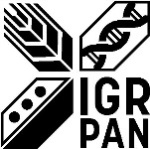 Strzeszyńska 34,  60-479 PoznańTel. centrala: 61 6550200,  sekretariat: 61 6550255      E-mail: office@igr.poznan.pl      www.igr.poznan.pl  NIP: 7811621455      REGON: 000326204IGR/ZP/066/05/2018					Załącznik nr 7 do OgłoszeniaWZÓR UMOWYW dniu …………………..roku została zawarta umowa pomiędzy:Instytutem Genetyki Roślin Polskiej Akademii Nauk, ul. Strzeszyńska 34,60-479 Poznań, zwanym dalej Zamawiającym, reprezentowanym przez:Prof. dr hab. Bogdana Wolko – Dyrektora a ……………..............................................................................................................., zarejestrowaną w …………………………………………….NIP: …………………….	Regon: ………………..zwaną dalej Wykonawcą, reprezentowaną przez:………………………………………………… zwanymi dalej łącznie Stronami następującej treści:§ 1Przedmiotem umowy jest wykonanie przez Wykonawcę na rzecz Zamawiającego usługi sekwencjonowania transkryptomów metodą NGS, z zastosowaniem technologii Illuminy, zwanej w dalszej treści niniejszej umowy „Usługą”, zgodnie ze zobowiązaniem Wykonawcy określonym w jego ofercie z dnia …………, nr …………, stanowiącej załącznik nr 1 do niniejszej umowy.Zakres Usługi obejmuje:kontrolę jakości próbek RNA,przygotowanie bibliotek cDNA typu "stranded" dla wszystkich dostarczonych prób RNA,sekwencjonowanie w trybie sparowanych odczytów: 2x100 bp, przy zakładanej liczbie odczytów min. 35 mln na próbę wykonane zestawem dedykowanym dla technologii Illuminy (HiSeq4000),kontrolę jakości odczytów sekwencjonowania przed udostępnieniem,udostępnianie danych poprzez odpowiednio szybki serwer internetowy,udostępnianie surowych danych w formacie FASTQ,gwarancję re-sekwencjonowania w przypadku błędnych odczytów.§ 2Zamawiający posiada wyłączne prawo do dysponowania wynikami Usługi, ich analizy i publikacji. § 3Zamawiający zobowiązuje się dostarczyć materiał wyjściowy do sekwencjonowania transkryptomów do siedziby Wykonawcy, na koszt Wykonawcy, w ilości i jakości umożliwiającej wykonanie danego Zamówienia. Wykonawca zapewni transport w kontrolowanych warunkach (stała temperatura 
-20ºC).Termin wykonania Usługi objętej Zamówieniem wynosi, maksymalnie …….. tygodni (zgodnie z ofertą, stanowiącą załącznik nr 1 do niniejszej umowy), liczonych od dnia otrzymania przez Wykonawcę od Zamawiającego materiału wyjściowego do sekwenjonowania transkryptomów.Termin wykonania Usługi objętej zamówieniem, o którym mowa w ust. 2 niniejszej umowy, obejmuje również udostępnienie Zamawiającemu danych sekwencyjnych w wersji elektronicznej, dotyczących wyników przeprowadzonych badań (analiz). Osobami odpowiedzialnymi (do kontaktu) za realizację przedmiotu umowy w imieniu Wykonawcy są: Imię i nazwisko......................., tel. ............., e-mail: ...........................Imię i nazwisko......................., tel. ............., e-mail: ...........................Osobami odpowiedzialnymi (do kontaktu) za realizację przedmiotu umowy w imieniu Zamawiającego są: Imię i nazwisko......................., tel. ............., e-mail: ...........................Imię i nazwisko......................., tel. ............., e-mail: ...........................§ 4Za wykonanie przedmiotu umowy Wykonawca otrzyma wynagrodzenie w wysokości netto: ............. zł (słownie: .................................. złotych ........./100), co po doliczeniu podatku VAT, w wysokości .............. zł stanowi kwotę brutto: .......................... zł (słownie: .................................................... złotych ...../100).Zamawiający zobowiązuje się zapłacić Wykonawcy wynagrodzenie, po wykonaniu Usługi objętej Zamówieniem, stanowiące iloczyn ilości wykonanych sekwencjonowań i kosztu ich wykonania, określonego w formularzu cenowym oferty Wykonawcy, stanowiącej załącznik nr 1 do umowy, w terminie 14 dni od daty wykonania Usługi objętej Zamówieniem i doręczenia prawidłowej faktury wystawionej przez Wykonawcę.Zapłata nastąpi przelewem na rachunek bankowy Wykonawcy wskazany w fakturze.Za datę płatności ustala się dzień obciążenia rachunku bankowego Zamawiającego.§ 51.	Ewentualne reklamacje zostaną zgłoszone przez Zamawiającego drogą elektroniczną, na adres mailowy …………………………………………….., nie później niż w ciągu 5 dni roboczych, od daty otrzymania wyniku Usługi.2.	Wykonawca zobowiązuje się do rozpatrzenia reklamacji w terminie 14 dni od daty jej otrzymania, a w przypadku jej uznania, dostarczenia Zamawiającemu, Usługi, o której mowa w § 1. umowy, wolnej od wad, w terminie 6 tygodni dni od daty złożenia przez Zamawiającego reklamacji.§ 6Strony ustalają następujące kary umowne:za niewykonanie Usługi objętej Zamówieniem w terminie, o którym mowa 
w § 3 ust. 3 umowy, Wykonawca zapłaci Zamawiającemu karę umowną w wysokości 1% wartości wynagrodzenia brutto, o którym mowa w §4 ust 1 umowy, za każdy dzień opóźnienia,w przypadku uznania reklamacji, i niedostarczenia Zamawiającemu Usługi objętej Zamówieniem, wolnej od wad, w terminach o których mowa 
w § 5 ust. 2 niniejszej umowy, Wykonawca zapłaci Zamawiającemu karę umowną w wysokości 2% wynagrodzenia brutto, o którym mowa w §4 ust 1, za każdy dzień opóźnienia w dostarczeniu Usługi wolnej od wad.w przypadku odstąpienia od umowy przez Wykonawcę, z przyczyn leżących po stronie Wykonawcy, Wykonawca zapłaci Zamawiającemu karę umowną w wysokości 10 % wynagrodzenia brutto, o którym mowa w §4 ust 1 umowy.Jeżeli kara umowna nie pokrywa poniesionej szkody, Zamawiający może dochodzić odszkodowania uzupełniającego, przewyższającego wysokość zastrzeżonej kary umownej.§ 7W sprawach nieuregulowanych postanowieniami niniejszej umowy mają zastosowanie przepisy Kodeksu cywilnego i inne obowiązujące przepisy prawa.Zmiany i uzupełnienia niniejszej umowy wymagają zachowania formy pisemnej pod rygorem nieważności.Spory mogące powstać na tle stosowania postanowień niniejszej umowy Strony poddają pod rozstrzygnięcie właściwego rzeczowo Sądu powszechnego dla siedziby Zamawiającego.Niniejsza umowa poddana jest prawu polskiemu i jurysdykcji sądów polskich.§ 8Umowę sporządzono w dwóch jednobrzmiących egzemplarzach, po jednym dla każdej ze Stron.W przypadku zawarcia umowy z wykonawcą zagranicznym:2. Umowę sporządzono w dwóch jednobrzmiących egzemplarzach, każdy w wersji polskiej i angielskiej, po jednym dla każdej ze Stron.3. W przypadku rozbieżności występujących pomiędzy wersją polską a wersją angielską umowy, znaczenie rozstrzygające ma wersja polska.Zamawiający								Wykonawca